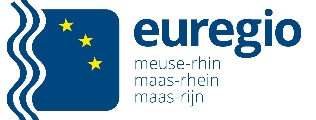 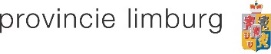 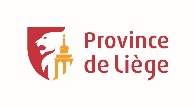 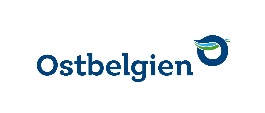 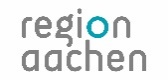 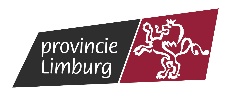 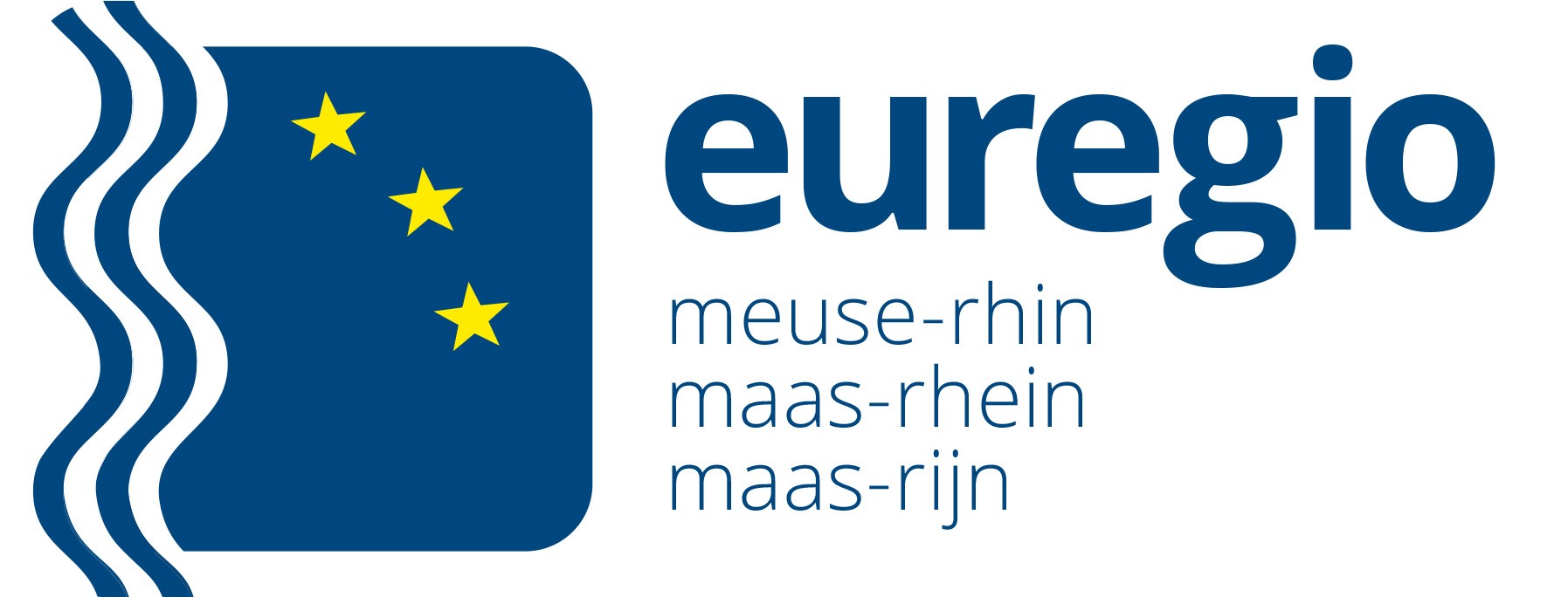 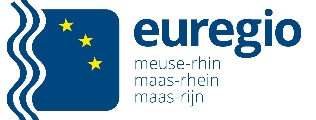 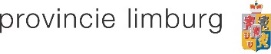 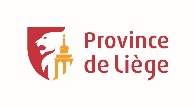 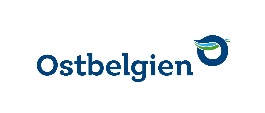 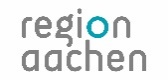 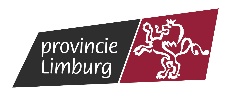 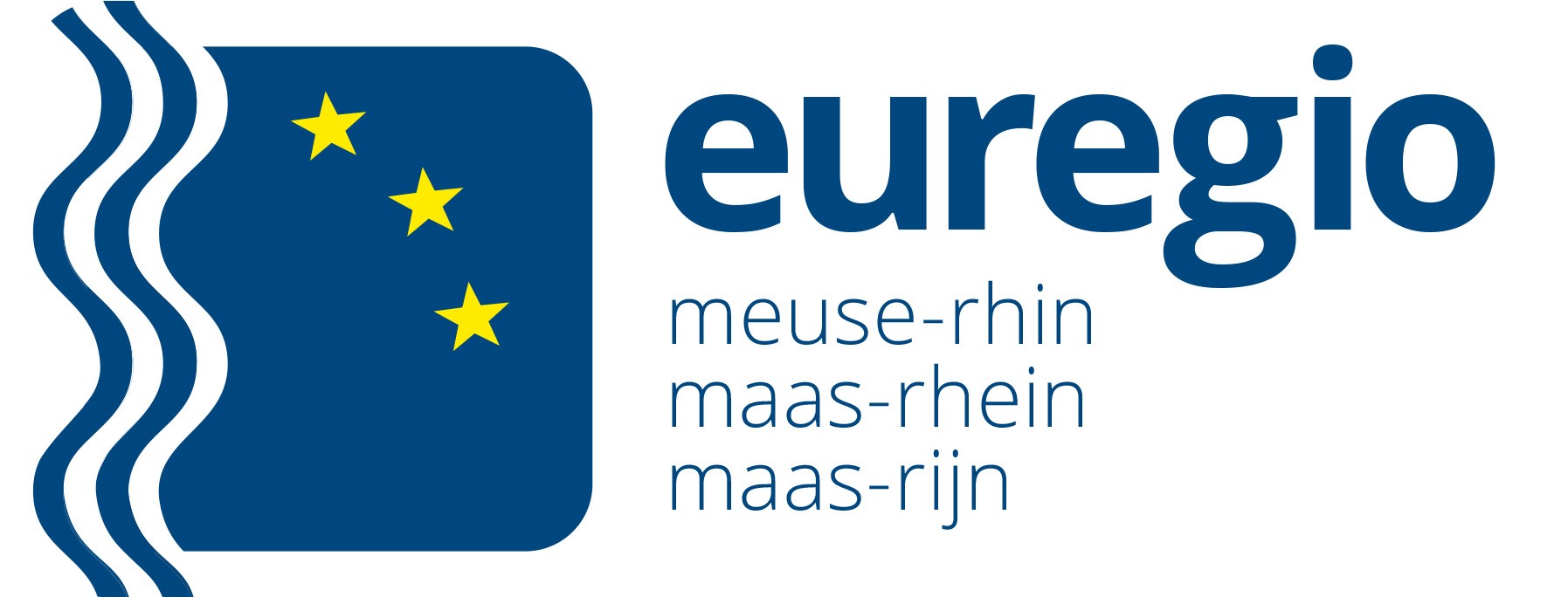 DescriptionRecettes en €Dépenses en €TOTAL